‘  ,        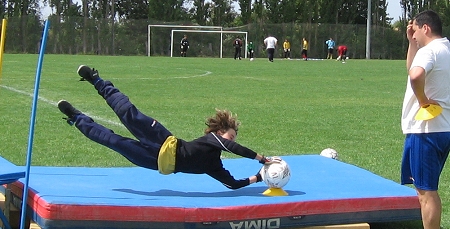 STAGE D’ENTRAINEURS DES GARDIENS DE BUTSNOTE D’INFORMATIONIL EST PORTE A LA CONNAISSANCE DES SPORTIFSINTERESSES PAR LE TITRE« D’ENTRAINEURS DES GARDIENS DE BUTS »QU’ILS PEUVENT DEPOSER LEURS DOSSIERSAU NIVEAU DE LA LIGUE A/C DU 01-03-2016.CONDITIONS :- Niveau scolaire : 9°AF ou 4°AM et plus- Avoir pratiqué le football, de préférence en tant que gardien.DOSSIER A FOURNIR :- Demande manuscrite de participation au stage.	- Attestation d’athlète délivrée par la ligue d’appartenance.- Certificats médicaux (médecine générale et phtisiologie)- Extrait de naissance et copie CNI.- Deux photos d’identité récentes.NB : le stage se déroulera à Béjaia et le montant des frais de participation vous sera communiqué ultérieurement.DIRECTION  ADMINISTRATION  ET  FINANCESETAT  DES IMPAYES  A REGLER  AVANT LE 17 MARS 2016COMMISSION DE DISCIPLINE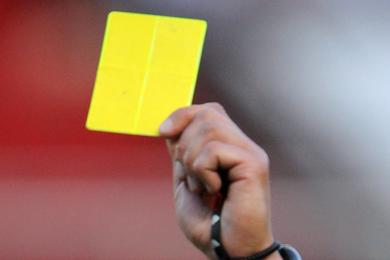 REUNION DU  23-02-2016Membres présents : GUEMDJAL                     Avocat, PrésidentDJOUAMA                       Membre DJOUDER                       Secrétaire  Général Ordre du jour :     Audition  des dirigeants et officiels.Traitement des affaires disciplinaires.Honneur – seniors Affaire N° 394 :   AST / CRBA  du 20-02-2016 (S)- BENHAMMA  Adnane   ( AST – LN° 061274) – avertissement (A.J).- AISSAOUI  Houssam ( AST – LN° 061278 ) – avertissement (A.J) - HADJARA  Yacine  ( AST – LN° 061281 ) – avertissement (A.J).- MEBARAKOU  Nadjim ( AST – LN° 061279 ) – avertissement (A.J).- AZZOUG  Lyassine ( CRBA – LN° 061113 ) – avertissement (A.J)- NASRI  Azwaw ( CRBA – LN° 061398 ) – avertissement (A.J).Affaire N° 395 :   CRM / USS du 19-02-2016 (S)- AYAD  Naim  ( CRM – LN° 061125 ) – avertissement (A.J).- TIGHILT  Younès ( CRM – LN° 061124 ) – avertissement (J.D).- BOUDRIES  Samir ( CRM – LN° 061128 ) – 1MF + amende de 1000 DA pour CD.- AITOUCHE  Fahem ( CRM – LN° 061127 ) – 1MF + amende de 1000 DA pour CD.- TOUATI  Bouzid ( USS – LN° 061058 ) – avertissement (J.D).- MERABET  Nadjim ( USS – LN° 061068 ) – avertissement (A.J).- BRAHMI  Sofiane ( USS – LN° 061059 ) – avertissement (J.D).- AIT-BAZIZ  Hassane ( USS – LN° 061045 ) – avertissement (A.J).- SALMI  Farid ( USS – LN° 061053 ) – 1MF + amende de 1000 DA pour CD.- Amende de 1000 DA au club USS pour conduite incorrecte de son équipe.Affaire N° 396 :   GCB / CRBSET du 19-02-2016 (S)- CHAKAL  Jugurtha  ( GCB – LN° 061253 ) – 01 MF pour coup cumul d’avertissements (exclu).- KOUBACHE  Sid-Ali ( GCB – LN° 061247) – avertissement (A.J)- AZEGAGH  Khaled ( GCB – LN° 061258 ) – avertissement (J.D).- CHIKHI  Koussaila ( GCB – LN° 061257 ) – avertissement (A.J).- FERRADJ  Louenas ( CRBSET – LN° 061528 ) – 01 MF pour coup cumul d’avertissements (exclu).- MERAH  Yassine ( CRBSET – LN° 061386 ) – avertissement (A.J)Affaire N° 397 :   JSIO / JSB  du 20-02-2016 (S)- MANSEUR  Badreddine  ( JSIO – LN° 061211 ) – avertissement (A.J)- HAMITRI  Rafik (  JSB – LN° 061174 ) – avertissement (A.J).Affaire N° 398 :   NCB / CSPC du 19.02-2016 (S)- KASSA  Hicham  ( NCB – LN° 061003 ) – avertissement (A.J) + 1MF + amende de 1000 DA pour CD.- HADJARA  Abdelkarim ( NCB – LN° 061009 ) – avertissement (A.J)- MOUMENI  Farès ( NCB – LN° 061008 ) – avertissement (J.D).- SADI  Chaouki ( CSPC – LN° 061296 ) – avertissement (A.J).- BELAIDI  Nadjim ( CSPC – LN° 061288 ) – 1MF + amende de 1000 DA pour CD.- AIT-MOUHOUB  Toufik ( CSPC – LN° 061300 ) – avertissement (A.J).- TOUBACHE  Walid ( CSPC – LN° 061299 ) – avertissement (A.J).Pré-honneur – seniors Affaire N° 399 :   BCEK / WAF  du 20-02-2016 (S)- ZIANI  Badis   ( BCEK – LN° 061082) – avertissement (A.J) + 1MF + amende de 1000 DA pour CD.- ROUMILA  Chaouki ( BCEK – LN° 061088 ) – avertissement (A.J) - BOUATBA  Karim  ( WAF – LN° 061576 ) – avertissement (A.J) + 1MF + amende de 1000 DA pour CD.- BERRI  Arezki ( WAF – LN° 061569 ) – avertissement (A.J).Affaire N° 400 :   JSBA / ASOG du 19-02-2016 (S)- BELAID  Rafik  ( JSBA – LN° 061537 ) – 1MF + amende de 1000 DA pour CD.- MAHIOUT  Sofiane ( JSBA – LN° 061536 ) – 1MF + amende de 1000 DA pour CD.- LAMAMRA  Djebbar ( JSBA – LN° 061546 ) – avertissement (A.J)- ARFAOUI  Zahir ( JSBA – LN° 061535 ) – avertissement (A.J)- BIBBA  Noureddine ( ASOG – LN° 061499 ) – avertissement (A.J).- MAKBOUL  Rafik  ( ASOG – LN° 061481 ) – avertissement (A.J).- SALHI  Salim ( ASOG – LN° 061479 ) – avertissement (A.J).- MESSAOUDI  Amirouche ( ASOG – LN° 061495 ) – avertissement (A.J).Affaire N° 401 :   JSCA / JST du 19-02-2016 (S)- HAMA  Fouad  ( JST – LN° 061130 ) – 04 MF pour insultes envers arbitre (exclu) + amende de 5000 DA (Article 115 des RG).- BOUKRARA  Bessam ( JST – LN° 061430) – avertissement (A.J)- AIT-SADI  Sofiane ( JSCA – LN° 061508 ) – avertissement (A.J).- LAHLOU  Hamid ( JSCA – LN° 061511 ) – avertissement (J.D).Honneur – U 20Affaire N° 402 :   ARBB / RCS du 20-02-2016 (U20)- RAHMANE  Azzeddine ( ARBB – LN° 063200 ) – 01 MF pour cumul d’avertissements (exclu).- AIT-AMARA  Abderezak ( ARBB – LN° 063517 ) – avertissement (J.D)- BENCHADI Hakim ( RCS – LN° 062246 ) – 01 MF pour cumul d’avertissements (exclu).- BOUNDAOUI  Oualid ( RCS – LN° 062240 ) – avertissement (J.D)	Affaire N° 403 :   SSSA / CRAB du 19-02-2016 (U20)- ANANI  Fawzi ( CRAB – LN° 062182 ) – avertissement (J.D).Affaire N° 404 :   CRM / USS du 19-02-2016 (U20)- IFRI  Azzedine  ( USS – LN° 062098 ) – avertissement (A.J)- CHAIB  Hillal  ( USS – LN° 062039 ) – avertissement (J.D)- AMGHAR Boussad  ( USS – LN° 062100 ) – avertissement (A.J)- SERTI  Billal  ( USS – LN° 062043 ) – avertissement (A.J)Affaire N° 405 :   SRBT / OSEK du 19-02-2016 (U20)- KEDDOUR  Adem  ( SRBT – LN° 062011 ) – 01 MF pour cumul d’avertissements (exclu).- CHEBBI  Mouloud  ( SRBT – LN° 062108 ) – avertissement (A.J)- YAHIAOUI  Islam ( OSEK – LN° 062600 ) – avertissement (A.J)Pré-honneur – U 20Affaire N° 406 :   NBT / OM du 19-02-2016 (U20)- Suite au rapport complémentaire de l’arbitre, IDIR Redouane (NBT – LN° 062491) 02 MF pour mauvais comportement envers arbitre en fin de partie + amende de 1500 DA.- CHEMACHE  Ithri ( NBT – LN° 062488 ) – 1MF + amende de 1500 DA pour CD.- BEKTACHE  Koussaila ( NBT – LN° 062490 ) – avertissement (J.D)- MAOUCHE  Souhib ( NBT – LN° 062485 ) – avertissement (A.J)- BOULEMSAMER  Yacine ( OM – LN° 063655 ) - 1MF + amende de 1500 DA pour CD.- LAKAB  Fouad ( OM – LN° 062370 ) – avertissement (A.J)	Affaire N° 407 :   JSCA / JST du 19-02-2016 (U20)- ABDICHE  Amar  ( JSCA – LN° 062353 ) – 01 MF pour cumul d’avertissements (exclu).- HADDOUR  Mazigh  ( JST – LN° 063122 ) – avertissement (A.J)- AMOUR  Houssam ( JST – LN° 062108 ) – avertissement (A.J)- BOUHRAR  Mourad  ( JST – LN° 063816 ) – avertissement (J.D)- MOUSSAOUI  Yassine ( JST – LN° 062107 ) – avertissement (J.D)Affaire N° 408 :   JSBA / ASOG du 19-02-2016 (U20)- HAROUNE  Mourad  ( JSBA – LN° 062443 ) – avertissement (A.J)- MERSEL  Karimou ( ASOG – LN° 063996 ) – avertissement (A.J)Jeunes – Groupe A Affaire N° 409 :   CRBA / JSIO du 19-02-2016 (U16)- ISSAD  Hicham ( CRBA – LN° 065164 ) – avertissement (J.D)- MOUZAOUI  Juba ( CRBA – LN° 065159 ) – 1MF + amende de 1500 DA pour CD.- MERSEL  Adlane ( CRBA – LN° 065136 ) - 1MF + amende de 1500 DA pour CD.- ASMANI  Walid ( JSIO – LN° 065390 ) – avertissement (J.D)- ZOUAOUI  Abderrahmane ( JSIO – LN° 065381 ) – avertissement (A.J)Affaire N° 410 :   ASOG / CRBSET du 20-02-2016 (U16)- CHANAI  anis ( ASOG – LN° 065676 ) – 02 MF pour insultes envers arbitre (exclu) + amende de 7000 DA (Article 100 des RG).- LAIB  Ferdjellah ( ASOG – LN° 065980) – avertissement (A.J).- FERRADJ  Ahcène ( CRBSET – LN° 065302 ) – avertissement (A.J)Jeunes – Groupe B Reprise affaire N° 384 :   CRAB / CSPC du 13-02-2016 (U18)- Après audition de l’entraineur du CRAB,  Monsieur AGUENI Hafid, la commission décide de classer l’affaire.Jeunes – Groupe C Affaire N° 411 :   WRBO / EFACS du 20-02-2016 (U18)- AMEDJOUH  Yanis ( WRBO – LN° 063284 ) – avertissement (A.J)- RAHIL  Youcef-Abdjaoui  ( EFACS – LN° 063642 ) – avertissement (A.J).Affaire N° 412 :   WRBO / EFACS du 20-02-2016 (U16)- AIT-BRAHAM  Ghilas ( WRBO – LN° 065195 ) – avertissement (A.J)- MESSAOUDI  Zineddine ( EFACS – LN° 065583 ) – avertissement (A.J).Affaire N° 413 :   ASIO / JSCA du 20-02-2016 (U16)- MEDJDOUBI  Yassine ( ASIO – LN° 065536 ) – 1MF + amende de 1500 DA pour CD.- MEKHMOUKHEN  Massinissa  ( JSCA – LN° 065780 ) – 1MF + amende de 1500 DA pour CD.Affaire N° 414 :   ASIO / JSCA du 20-02-2016 (U18)- TOUATI  Walid ( ASIO – LN° 063566 ) – avertissement (A.J)- BOUSBA  Lyès  ( ASIO – LN° 063583 ) – avertissement (A.J)- YOUNSI  Takfarinas ( JSCA – LN° 063949 ) – avertissement ( A.J)- BOUDJIT  Tikinas ( JSCA – LN° 063781 ) – avertissement ( A.J)- MEZIANI  Ghani ( JSCA – LN° 063779 ) – avertissement ( A.J)Jeunes – Groupe D Affaire N° 415 :   CRBAR / RSCA   du 20-02-2016 (U18)- KERROUCHE  Zinedddine ( CRBAR – LN° 063728 ) – avertissement (A.J)- DJENAOUI  Redouane ( CRBAR – LN° 063727 ) – avertissement (A.J)- DJALI  Kousseila ( RSCA – LN° 063163 ) – avertissement (A.J)Affaire N° 416 :   IRBBH / ESBM   du 19-02-2016 (U18)- HALAT  Tarik  ( IRBBH – LN° 063944 ) – avertissement (A.J)DIRECTION ORGANISATION DES COMPETITIONS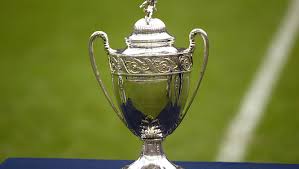 COUPE D’ALGERIE  2016 – 2017                                                                          LA PHASE DE WILAYA DE QUALIFICATION AU                                                                                                TOUR REGIONAL DE LA COUPE D’ALGERIE                                                                                     2016-2017, SE  JOUERA  PENDANT LA  SAISON                                                                    EN COURS, SOIT A LA FIN DES CHAMPIONNATS (MAI 2016).         LES CLUBS QUALIFIES DISPUTERONT LA PHASE REGIONALE A COMPTER DE SEPTEMBRE 2016.           POUR PARTICIPER A CETTE COMPETITION, LES CLUBS INTERESSES DOIVENT FAIRE PARVENIR A LA LIGUE, LEUR BULLETIN DE PARTICIPATION AVANT LA FIN DU MOIS DE MARS, ET CE, POUR PERMETTRE A LA COMMISSION CHARGEE DE L’ORGANISATION DE PRENDRE TOUTES LES DISPOSITIONS UTILES ET NECESSAIRES POUR LA REUSSITE DE CET EVENEMENT.Bulletin à découper-------------------------------------------------------------------------------------------------Club :…………………………………………………BULLETIN  DE  PARTICIPATIONCOUPE  D’ALGERIE  2016-2017(METTRE UNE CROIX DANS LA OU LES CASES CONCERNEES)                                                       Le Président du CSA ou de section,                                                             (Cachet et signature)DIRECTION ORGANISATION DES COMPETITIONSHONNEUR PROGRAMMATION  21ème  JOURNEEVENDREDI 04 MARS 2016 SAMEDI 05 MARS 2016§§§§§§§§§§§§§§§§§§§§§§§§§§PRE-HONNEUR PROGRAMMATION  16ème     JOURNEESAMEDI 05 MARS 2016DIRECTION ORGANISATION DES COMPETITIONSCHAMPIONNAT DES JEUNES U16-U18GROUPE APROGRAMMATION  13ème  JOURNEEVENDREDI 04 MARS 2016 SAMEDI 05 MARS 2016 §§§§§§§§§§§§§§§§§§§§§§§§§§GROUPE BPROGRAMMATION  14ème  JOURNEEVENDREDI 04 MARS 2016§§§§§§§§§§§§§§§§§§§§§§§§§§GROUPE CPROGRAMMATION  12ème  JOURNEEVENDREDI 04 MARS 2016 SAMEDI 05 MARS 2016 §§§§§§§§§§§§§§§§§§§§§§§§§§DIRECTION ORGANISATION DES COMPETITIONSCHAMPIONNAT DES JEUNES U14GROUPE BPROGRAMMATION  12ème  JOURNEEVENDREDI 04 MARS 2016SAMEDI 05 MARS 2016§§§§§§§§§§§§§§§§§§§§§§§§§§GROUPE DPROGRAMMATION  11ème  JOURNEEVENDREDI 04 MARS 2016§§§§§§§§§§§§§§§§§§§§§§§§§§GROUPE EPROGRAMMATION  12ème  JOURNEEVENDREDI 04 MARS 2016SAMEDI 05 MARS 2016DIVISION HONNEURCLASSEMENT 19° JOURNEEDIVISION PRE-HONNEURCLASSEMENT 14° JOURNEECLUBAMENDESLICENCESAUTRESTOTALCRB AOKAS11 000.0011 000.00JS BEJAIA20 000.0020 000.00OS EL-KSEUR21 000.0021 000.00CR MELLALA10 000.0010 000.00GC BEJAIA6 000.006 000.00CS PROTECTION CIVILE13 000.008 400.0021 400.00US SOUMMAM17 500.0017 500.00SS SIDI-AICH12 500.0012 500.00ARB BARBACHA17 500.0017 500.00CRB  SOUK-EL-TENINE3 500.003 500.00NC BEJAIA3 500.003 500.00RC SEDDOUK11 000.0011 000.00JS IGHIL-OUAZOUG51 500.008 400.0059 900.00SRB TAZMALT1 500.008 250.009 750.00AS TAASSAST5 7OO.005 7OO.00WA FELDEN10 000.0010 000.00CRB AIT-R’ZINE8 500.007 650.0016 150.00US AOURIR-J’DIDA50 000.005 100.0055 100.00JSB AMIZOUR2 000.008 250.0010 250.00AS OUED-GHIR1 000.004 950.005 950.00O. MELBOU6 500.006 500.00NB TASKRIOUT2 500.002 500.00JSC AWZELLAGUEN4 000.004 000.00JS TAMRIDJET1 500.001 500.00A BEJAIA1 500.001 500.00ES BENI-MAOUCHE1 500.001 500.00OS TAZMALT15 000.0015 000.00CR BEJAIA4 500.007 800.0012 300.00EL-FLAYE ACS9 500.005 250.0014 750.00CSA BOUKHELIFA45 000.006 750.0051 750.00CSP TAZMALT1 000.001 000.00US AIT-SMAIL10 500.005 400.0015 900.00JS AKBOU30 000.0030 000.00USO AMIZOUR1 500.001 500.00O. FERAOUN96 780.005 400.00102 180.00US BENI MANSOUR6 150.006 150.00RSC AKHENAK5 250.005 250.00JS CHEMINI7 500.007 500.00NRB SEMAOUN7 650.007 650.00IRB BOUHAMZA6 300.006 300.00U 16U 18U 20SENIORSLIEUXRENCONTRESU 20SENIORSBEJAIA BENAL.GCB / USS13 HOUED GHIRCRM / CRBSET13 H15 HSIDI AICHSSSA / RCS10 H 3014 H 30 TAZMALTSRBT / NCB11 H14 H 30EL KSEURJSIO / OSEK14 H 30LIEUXRENCONTRESU 20SENIORSOPOW ANNEXEAST / CRAB13 H15 HOPOW PRINCIPALJSIO / OSEK15 HBEJAIA BENAL.GCB / USS15 HOPOW ANNEXEJSB / CRBA11 HBEJAIA BENAL.JSB / CRBA13 HBARBACHAARBB / CSPC10 H 30ARBB / CSPC14 HLIEUXRENCONTRESU 20SENIORSAIT RZINECRBAR / JST11 H 14 H AMIZOURJSBA / OM11 H14 H OUZELLAGUENJSCA / NBT11 H14 H EL KSEURBCEK / ASOG12 H14 H EXEMPTSWA FELDEN ----  OC AKFADOUWA FELDEN ----  OC AKFADOUWA FELDEN ----  OC AKFADOULIEUXRENCONTRESU 16U 18TICHY  BAKAROCSAB / OM10 H 3012 HTAMRIDJETJST / CRBA9 H 30 11 H USS / NBTLIEUXRENCONTRESU 16U 18SOUK EL TENINECRBSET / NCB10 H12 HOUED GHIRJSIO / ASOG10 H 12 HAIT SMAILUSAS / CRB11 H13 HLIEUXRENCONTRESU 16U 18JSB / CRABREPORTEEREPORTEEOUED GHIRCRM / OF9 H 3011 HEL KSEUROSEK / GCB9 H 3011 HBARBACHAARBB / JSBA9 H 3011 HAOKASAST / CSPC10 H 3012 H 30EXEMPTBC EL KSEURBC EL KSEURBC EL KSEURLIEUXRENCONTRESU 16U 18AKFADOUOCA / JSCA11 H 3014 H 30LIEUXRENCONTRESU 16U 18SIDI AICHEFACS / SSSA11 H 13 HSEDDOUKRCS / JSC11 H13 HSEMAOUNNRBS / WRBO10 H12 HEXEMPTAS IGHIL OUANTARAS IGHIL OUANTARAS IGHIL OUANTARLIEUXRENCONTRESU 14TICHY BAKAROJSTY / AEFS9 H 30LIEUXRENCONTRESU 14AOKASJSCA / JST11 HAIT SMAILJSD / WAT10 HEXEMPTSCRB SOUK EL TENINE – CSA BOUKHELIFACRB SOUK EL TENINE – CSA BOUKHELIFALIEUXRENCONTRESU 14AKFADOUOCA / ASECA9 H 30AMALOUUSAM / JSAK10 H 30BENI MAOUCHEESBM / IRBBH10 H 30EXEMPTSES BIZIOU – WA FELDENES BIZIOU – WA FELDENLIEUXRENCONTRESU 14AKBOU CML.OA / SRBT11 HLIEUXRENCONTRESU 14TAZMALTCSPT / JSBM11 HBENI MANSOURUSBM / FCA11 HEXEMPTSOS TAZMALT – US AOURIR JDIDAOS TAZMALT – US AOURIR JDIDARENCONTRESSENIORSU 20AST / CRBA01 – 01REPORTEEJSIO / JSB00 – 0006 – 01 GCB / CRBSET03 – 0204 – 05 NCB / CSPC02 – 02REPORTEESRBT / OSEK00 – 0000 – 00ARBB / RCS00 – 0300 – 01 SSSA / CRAB04 – 0004 – 00 CRM / USS00 – 02 00 – 01 RECTIFICATIFCRBSET / NCB01 – 02  CLAS.CLUBSPTSJGNPBPBCDIF.Obs.01OS El Kseur48191531449+3502US Soummam34199732516+903SS Sidi Aich3319964227+15--RC Seddouk331910363121+1005NC Béjaia32199552722+506CRB Aokas28198472324-1--SRB Tazmalt 28199371822-408 CRA Barbacha27198381820-209CR Mellala24197391822-4--JS Ighil Ouazzoug24197481422-8-0111CRB Souk El Tenine21195681426-1212ARB Barbacha20194871623-713CS Protection Civile19194782227-514JS Béjaia181953111322-915AS Taassast151943121421-7--GC Béjaia151943121631-15RENCONTRESSENIORSU 20JSBA / ASOG 00 – 0105 – 03NBT / OM04 – 0101 – 01 JSCA / JST00 – 0201 – 02BCEK / WAF04 – 02 01 – 00 OCA / USAJ03 – 00 (P)03 – 00 (P)EXEMPTSOCA -----  CRBAROCA -----  CRBARCLASCLUBSPTSJGNPBPBCDIF.OBS01AS Oued Ghir 29139222614+1202NB Taskriout2612822237+1603JS Tamridjet 23126511910+904WA Felden 20136251512+305JSB Amizour19135442114+706OC Akfadou18135352326-307O Melbou16133731415-1--BC El Kseur16135171621-509CRB Ait R’Zine12123361419-510JSC Awzelagen8 131571324-1111US Aourir JdidaFORFAIT  GENERAL FORFAIT  GENERAL FORFAIT  GENERAL FORFAIT  GENERAL FORFAIT  GENERAL FORFAIT  GENERAL FORFAIT  GENERAL FORFAIT  GENERAL FORFAIT  GENERAL 12O FeraounFORFAIT  GENERALFORFAIT  GENERALFORFAIT  GENERALFORFAIT  GENERALFORFAIT  GENERALFORFAIT  GENERALFORFAIT  GENERALFORFAIT  GENERALFORFAIT  GENERAL